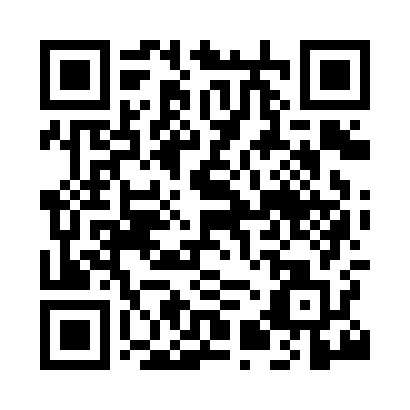 Prayer times for Chilbolton, Hampshire, UKWed 1 May 2024 - Fri 31 May 2024High Latitude Method: Angle Based RulePrayer Calculation Method: Islamic Society of North AmericaAsar Calculation Method: HanafiPrayer times provided by https://www.salahtimes.comDateDayFajrSunriseDhuhrAsrMaghribIsha1Wed3:435:381:036:108:2910:242Thu3:405:361:036:118:3010:273Fri3:375:341:036:128:3210:294Sat3:355:321:026:138:3310:325Sun3:325:311:026:148:3510:356Mon3:295:291:026:148:3710:377Tue3:265:271:026:158:3810:408Wed3:235:261:026:168:4010:439Thu3:205:241:026:178:4110:4610Fri3:175:221:026:188:4310:4811Sat3:155:211:026:198:4410:5112Sun3:125:191:026:208:4610:5413Mon3:105:181:026:218:4710:5514Tue3:095:161:026:228:4910:5615Wed3:095:151:026:238:5010:5616Thu3:085:131:026:248:5210:5717Fri3:075:121:026:248:5310:5818Sat3:075:101:026:258:5510:5919Sun3:065:091:026:268:5610:5920Mon3:055:081:026:278:5711:0021Tue3:055:071:026:288:5911:0122Wed3:045:051:026:299:0011:0123Thu3:045:041:036:299:0111:0224Fri3:035:031:036:309:0311:0325Sat3:035:021:036:319:0411:0426Sun3:025:011:036:329:0511:0427Mon3:025:001:036:329:0611:0528Tue3:014:591:036:339:0811:0629Wed3:014:581:036:349:0911:0630Thu3:004:571:036:349:1011:0731Fri3:004:561:046:359:1111:07